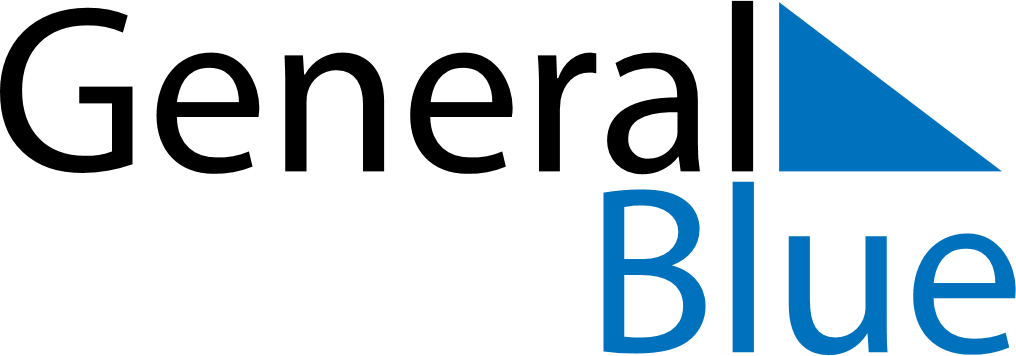 June 2027June 2027June 2027BermudaBermudaSundayMondayTuesdayWednesdayThursdayFridaySaturday1234567891011121314151617181920212223242526National Heroes Day27282930